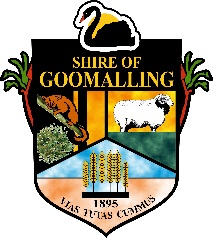 SHIRE OF GOOMALLINGPO Box 118, Goomalling   WA   6460		Phone (08) 96291 101   Mobile 0427 413 060	Email:  goshire@goomalling.wa.gov.au NOTIFICATION OF A PUBLIC EVENTNOTIFICATION OF A PUBLIC EVENTNOTIFICATION OF A PUBLIC EVENTNOTIFICATION OF A PUBLIC EVENTNOTIFICATION OF A PUBLIC EVENTThis form should be completed with reference to the Shire of Goomalling Guidelines for Public Events (supplied with this document)This form should be completed with reference to the Shire of Goomalling Guidelines for Public Events (supplied with this document)This form should be completed with reference to the Shire of Goomalling Guidelines for Public Events (supplied with this document)This form should be completed with reference to the Shire of Goomalling Guidelines for Public Events (supplied with this document)This form should be completed with reference to the Shire of Goomalling Guidelines for Public Events (supplied with this document)Shire Event AssistanceShire Event AssistanceShire Event AssistanceShire Event AssistanceShire Event AssistancePROMOTION: Unless otherwise advised your event will be listed on the Shire web calendar & shared through our contacts.PROMOTION: Unless otherwise advised your event will be listed on the Shire web calendar & shared through our contacts.PROMOTION: Unless otherwise advised your event will be listed on the Shire web calendar & shared through our contacts.PROMOTION: Unless otherwise advised your event will be listed on the Shire web calendar & shared through our contacts.PROMOTION: Unless otherwise advised your event will be listed on the Shire web calendar & shared through our contacts.EQUIPMENT: Please complete and attach a Furniture & Equipment Hire Form if there are items that you would like to borrow / hire.EQUIPMENT: Please complete and attach a Furniture & Equipment Hire Form if there are items that you would like to borrow / hire.EQUIPMENT: Please complete and attach a Furniture & Equipment Hire Form if there are items that you would like to borrow / hire.EQUIPMENT: Please complete and attach a Furniture & Equipment Hire Form if there are items that you would like to borrow / hire.EQUIPMENT: Please complete and attach a Furniture & Equipment Hire Form if there are items that you would like to borrow / hire.Part APart APart APart APart AINFORMATION REQUIREDYOUR RESPONSEYOUR RESPONSEYOUR RESPONSEYOUR RESPONSEEVENT NAME:PURPOSE: (Community, Commercial, Fundraising)ORGANISATION / GROUP:INSURANCE: *you must have Public Liability InsuranceCONTACT PERSON: (Event Organiser – 18+)TELEPHONE (DAY):EMAIL ADDRESS:DATE / TIME:VENUE:Shire Venues:  have you completed a booking form?Other Venues:  do you have the owner’s permission?Signed (Event Organiser) I confirm that I have referred to the Guidelines for Public Events.*By entering your name you acknowledge you are responsible for this notification.*By entering your name you acknowledge you are responsible for this notification.*By entering your name you acknowledge you are responsible for this notification.*By entering your name you acknowledge you are responsible for this notification.Date:Office Use Only: - File Office Use Only: - File Office Use Only: - File Office Use Only: - File Office Use Only: - File Event Classification (as per attached):File Refs:The above event is APPROVED subject to compliance with the Health (Public Buildings) Regs. 1992.Officer:Date:The above event requires PART B (reverse) to be completed.Officer:Date:Chief Executive OfficerDate:Low risk events require Part A only to be completed, to ascertain the risk factor of your event please call the Shire’s CDO on 96291101 so that an assessment can be undertaken over the phone.Low risk events require Part A only to be completed, to ascertain the risk factor of your event please call the Shire’s CDO on 96291101 so that an assessment can be undertaken over the phone.Low risk events require Part A only to be completed, to ascertain the risk factor of your event please call the Shire’s CDO on 96291101 so that an assessment can be undertaken over the phone.Low risk events require Part A only to be completed, to ascertain the risk factor of your event please call the Shire’s CDO on 96291101 so that an assessment can be undertaken over the phone.Low risk events require Part A only to be completed, to ascertain the risk factor of your event please call the Shire’s CDO on 96291101 so that an assessment can be undertaken over the phone.Part BPart BPart BPart BPart BPart BPart BINFORMATION REQUIREDYOUR RESPONSEYOUR RESPONSEYOUR RESPONSEYOUR RESPONSEYOUR RESPONSEYOUR RESPONSEACCESSIBILITY:Please ensure ease of access to your venue and promote clearly.Please ensure ease of access to your venue and promote clearly.ACTIVITIES (please list):Suppliers should provide you with their public liability insurance.Suppliers should provide you with their public liability insurance.ALCOHOL: N/A Bar Sales Tastings BYOPlease ensure that you apply for a licence should you be providing / selling alcohol.Please ensure that you apply for a licence should you be providing / selling alcohol. I understand that alcohol is prohibited outside of licensed areas. I understand that alcohol is prohibited outside of licensed areas. I understand that alcohol is prohibited outside of licensed areas. I understand that alcohol is prohibited outside of licensed areas.Alcohol consumed outside of licensed areas constitutes as street drinking and infringements may apply.Alcohol consumed outside of licensed areas constitutes as street drinking and infringements may apply.APRA (music licence):Your entertainer/s may provide their own licence.Your entertainer/s may provide their own licence.ATTENDANCE EXPECTED:If in a public building this cannot exceed the ‘maximum accommodation’ number.If in a public building this cannot exceed the ‘maximum accommodation’ number.ELECTRICAL ITEMS (please list):All items must be tagged. Please ensure that cables / connections aren’t hazards.All items must be tagged. Please ensure that cables / connections aren’t hazards.ENTERTAINMENT:Suppliers should provide you with their public liability insurance.Suppliers should provide you with their public liability insurance.FIRST AID:If you do not have a first aider or first aid post please advise your ‘plan’.If you do not have a first aider or first aid post please advise your ‘plan’.FOOD:NoYesPlease ensure you have approval should you / stalls be providing / selling food.Please ensure you have approval should you / stalls be providing / selling food.NOISE:If your event might be noisy please consider advising the neighbours.If your event might be noisy please consider advising the neighbours.PARKING:If your venue does not have sufficient parking please advise of your plan.If your venue does not have sufficient parking please advise of your plan.POLICE (advised):NoYesIf you are serving alcohol please advise Police of the event.If you are serving alcohol please advise Police of the event.RISK MANAGEMENT PLAN (attached):NoYesPlease consider the list of items in the Guidelines.Please consider the list of items in the Guidelines.SECURITY / CROWD CONTROL:NoYesThis can be a requirement of some event approvals.This can be a requirement of some event approvals.SHELTER / LIGHTING:OKHiredConsider the requirement for shade, shelter and / or lighting.Consider the requirement for shade, shelter and / or lighting.SITE PLAN (attached):NoYesPlease consider the list of items in the Guidelines.Please consider the list of items in the Guidelines.TEMPORARY STRUCTURES (list types):TOILETS:OKHiredPlease consider the requirements in the Guidelines.Please consider the requirements in the Guidelines.TRAFFIC MANAGEMENT (attached):NoYesRemember this process, if required, can take up to four months.Remember this process, if required, can take up to four months.WASTE REMOVAL:OKHiredPlease include recycling facilities where possible.Please include recycling facilities where possible.WATER:OKSupp- liedPotable water should be available at your event.Potable water should be available at your event.OTHER COMMENTS:OTHER COMMENTS:Signed (Event Organiser) I confirm that I have referred to the Guidelines for Public Events.*By entering your name you acknowledge you are responsible for this notification.*By entering your name you acknowledge you are responsible for this notification.*By entering your name you acknowledge you are responsible for this notification.*By entering your name you acknowledge you are responsible for this notification.*By entering your name you acknowledge you are responsible for this notification.*By entering your name you acknowledge you are responsible for this notification.Date:Office Use Only:Office Use Only:Office Use Only:Office Use Only:Office Use Only:Office Use Only:Office Use Only:The above event (PART A & B COMPLETE) is APPROVED subject to compliance with the Health (Public Buildings) Regs. 1992.Officer:Officer:Date:Chief Executive OfficerDate:The above event (PART A & B COMPLETE) will be the subject of a report to Council.Officer:Officer:Date:The above event is REFUSED.Officer:Officer:Date: